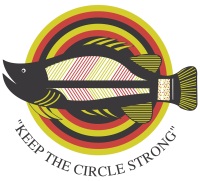 Foundation of Rehabilitation with Aboriginal Alcohol Related Difficulties Aboriginal CorporationFORWAARD Aboriginal Corporation is a not for profit organisation providing a residential rehabilitation program for Aboriginal and Torres Strait Islander people with alcohol or other substance misuse problems.We are looking for suitably experienced and qualified individuals to fill these positions.Applicants must demonstrate an ability to communicate effectively with Aboriginal and Torres Strait Islander People and have an understanding of their culture, values and life styles.Applicants will be required to undergo a criminal history check and Working with Children Clearance (Ochre Card).EXECUTIVE DIRECTOR(2 Year Employment Contract) Salary $95,000k per annum(plus – salary packaging, fuel allowance and mobile phone)This position is responsible for the management and leadership of FORWAARD through coordination, strategic planning and the development of the organisation whilst driving growth through a strategic business focus whilst maintaining full accountability to FORWAARDs Board of Directors.Applications close COB: Sunday 3 May 2015For a copy of the Position Description please phone 08 89236666 or email: admin@forwaard.com.au To apply, please address the selection criteria and email, with your CV, to:admin@forwaard.com.au or post to: GPO Box 966, Darwin NT 0801“Indigenous Australians are encouraged to apply”